15.10.2021                                                                                  		 № 495-п              Черемхово О внесении изменений и дополнений в муниципальную программу «Здоровье населения в Черемховском районноммуниципальном образовании» на 2018-2023 годы», утвержденную постановлением администрации Черемховского районного муниципального образования от 14 ноября 2017 года № 671   В связи с изменением объемов финансирования муниципальной программы, руководствуясь Бюджетным кодексом Российской Федерации, Федеральным законом от 06 октября 2003 года № 131-ФЗ «Об общих принципах организации местного самоуправления в Российской Федерации», Законом Иркутской области от 5 марта 2010 года № 4-ОЗ «Об отдельных вопросах здравоохранения в Иркутской области», порядком разработки, реализации и оценки эффективности муниципальных программ Черемховского районного муниципального образования, утвержденным постановлением администрации Черемховского районного муниципального образования от 31 августа 2018 года № 532-п, статьями 24, 30, 50 Устава Черемховского районного муниципального образования, администрация Черемховского районного муниципального образованияПОСТАНОВЛЯЕТ:1. Внести в муниципальную программу «Здоровье населения в Черемховском районном муниципальном образовании» на 2018-2023 годы», утвержденную постановлением администрации Черемховского районного муниципального образования от 14 ноября 2017 года № 671 (с изменениями от 24 мая 2019 года № 285-п; от 26 декабря 2019 года № 813-п; от 16 октября 2020 года № 528-п; от 30 декабря 2020 года № 697-п;  от 12 февраля 2021 года № 67-п), (далее – Программа), следующие изменения и дополнения: 1.1 в позиции «Правовое основание разработки муниципальной программы» раздела I, Программы «Паспорт муниципальной программы» дефисы 7,8 изложить в следующей редакции: - Постановление администрации Черемховского районного муниципального образования от 17 декабря 2015 года № 526 «Об утверждении Порядка разработки, реализации и оценки эффективности муниципальных программ Черемховского районного муниципального образования»;- Постановление администрации Черемховского районного муниципального образования от 24 июля 2017 года № 424 «Об утверждении перечня муниципальных программ в Черемховском районном муниципальном образовании, предполагаемых к реализации на период 2018-2023 годы».1.2. Строку «Объем и источники финансирования муниципальной программы» раздела 1 «Паспорт муниципальной программы»: изложить в следующей редакции: «    »;	1.3. раздел IV. «Объем и источники финансирования муниципальной программы» изложить в редакции приложения к настоящему постановлению.Отделу организационной работы (Веретнова И.П.):          2.1. внести в оригинал постановления администрации Черемховского районного муниципального образования от 14 ноября 2017 года № 671 «Об утверждении муниципальной программы «Здоровье населения в Черемховском районном муниципальном образовании» на 2018-2023 годы» информационную справку о дате внесения в него изменений настоящим постановлением;          2.2. опубликовать настоящее постановление в газете «Моё село, край Черемховский» и разместить на официальном сайте Черемховского районного муниципального образования в информационно-телекоммуникационной сети «Интернет».	3. Настоящее постановление вступает в силу после официального опубликования.	4. Контроль за исполнением настоящего постановления возложить на исполняющего обязанности заместителя мэра по социальным вопросам         Е.А. Манзулу.Временно замещающий должность мэра района                                                                     Е.А. Артёмов  Приложение к постановлению АдминистрацииЧеремховского районного муниципального образованияот 15.10.2021  № 495-пРаздел IV. Объем и источники финансирования муниципальной программыРеализация мероприятий Программы предполагается за счет средств местного бюджета и внебюджетных источников в размере: 148 тысяч рублей – средства Благотворительного фонда местного сообщества «Развитие Черемховского района». Предложения по объемам финансирования Программы из внебюджетных источников сформированы на основе планируемых поступлений из Благотворительного фонда местного сообщества «Развитие Черемховского района».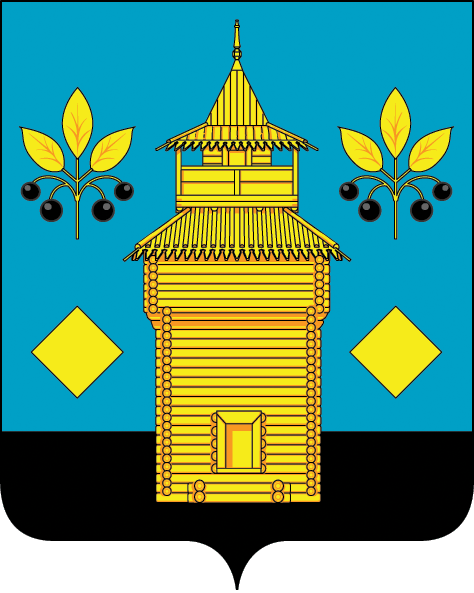 РОССИЙСКАЯ ФЕДЕРАЦИЯЧеремховское районное муниципальное образованиеАДМИНИСТРАЦИЯП О С Т А Н О В Л Е Н И ЕОбъем и источники финансирования муниципальной программыОбъем финансирования муниципальной программы по годам реализации составляет:2018 – 218,00 тыс. рублей;2019 – 215,00 тыс. рублей;2020 – 261,00 тыс. рублей;2021 – 257,47 тыс. рублей;2022 – 144,22 тыс. рублей;2023 – 98,97 тыс. рублей.По источникам финансирования:1) средства местного бюджета по годам реализации муниципальной программы:2018 – 70,00 тыс. рублей;2019 – 215,00 тыс. рублей;2020 – 261,00 тыс. рублей;2021 – 257,47 тыс. рублей;2022 – 144,22 тыс. рублей;2023 – 98,97 тыс. рублей.2) внебюджетные средства по годам реализации муниципальной программы:2018 – 148,00 тыс. рублей.№ п/пНаименование основного мероприятия, мероприятияОтветственный исполнитель, соисполнитель, участникИсточник финансового обеспеченияОбъем финансирования муниципальной программы, тыс. руб.Объем финансирования муниципальной программы, тыс. руб.Объем финансирования муниципальной программы, тыс. руб.Объем финансирования муниципальной программы, тыс. руб.Объем финансирования муниципальной программы, тыс. руб.Объем финансирования муниципальной программы, тыс. руб.№ п/пНаименование основного мероприятия, мероприятияОтветственный исполнитель, соисполнитель, участникИсточник финансового обеспеченияВ том числе по годамВ том числе по годамВ том числе по годамВ том числе по годамВ том числе по годамВ том числе по годам№ п/пНаименование основного мероприятия, мероприятияОтветственный исполнитель, соисполнитель, участникИсточник финансового обеспечения2018 год2019 год2020 год2021 год2022 год2023 годМуниципальная программа «Здоровье населения в Черемховском районном муниципальном образовании»Муниципальная программа «Здоровье населения в Черемховском районном муниципальном образовании»Муниципальная программа «Здоровье населения в Черемховском районном муниципальном образовании»Муниципальная программа «Здоровье населения в Черемховском районном муниципальном образовании»Муниципальная программа «Здоровье населения в Черемховском районном муниципальном образовании»Муниципальная программа «Здоровье населения в Черемховском районном муниципальном образовании»Муниципальная программа «Здоровье населения в Черемховском районном муниципальном образовании»Муниципальная программа «Здоровье населения в Черемховском районном муниципальном образовании»Муниципальная программа «Здоровье населения в Черемховском районном муниципальном образовании»Муниципальная программа «Здоровье населения в Черемховском районном муниципальном образовании»Всего по муниципальной программеВсего218,00215,00261,00257,47144,2298,97Всего по муниципальной программеМестный бюджет70,00215,00261,00257,47144,2298,97Всего по муниципальной программеВнебюджетные источники148,000,000,000,000,000,001Основное мероприятие. Содействие в оказании специализированной медицинской помощи в поселениях Черемховского районаВсего100,000,000,000,000,000,001Основное мероприятие. Содействие в оказании специализированной медицинской помощи в поселениях Черемховского районаВнебюджетные источники100,000,000,000,000,000,001.1Содействие работе выездных бригад для обследования здоровья и диспансеризации в отдаленных территорияхАдминистрация ЧРМО*Без финансированияБез финансированияБез финансированияБез финансированияБез финансированияБез финансированияБез финансирования1.2.Содействие в проведении  текущих ремонтов ФАПов в поселенияхАдминистрация ЧРМОВсего100,000,000,000,000,000,001.2.Содействие в проведении  текущих ремонтов ФАПов в поселенияхАдминистрация ЧРМОВнебюджетные источники100,000,000,000,000,000,002Основное мероприятие. Профилактика социально значимых заболеваний и формированию здорового образа жизниБез финансированияБез финансированияБез финансированияБез финансированияБез финансированияБез финансированияБез финансирования2.1.Организация обследования граждан на передвижном флюорографе в поселениях Черемховского районаОГБУЗ «Черемховская городская больница №1»; Администрация ЧРМОБез финансированияБез финансированияБез финансированияБез финансированияБез финансированияБез финансированияБез финансирования2.2.Оказание содействия в проведении обследования населения на наличие ВИЧ-инфекцииГБУЗ «Иркутский областной центр СПИД»; отдел образования АЧРМО; отдел молодежной политики и спорта АЧРМОБез финансированияБез финансированияБез финансированияБез финансированияБез финансированияБез финансированияБез финансирования2.3.Доведение  до населения Черемховского района  санитарно-просветительских материалов о социально значимых заболеванияхОГБУЗ «Черемховская городская больница №1»;Без финансированияБез финансированияБез финансированияБез финансированияБез финансированияБез финансированияБез финансирования2.4.Оформление классных уголков в школах района и стендов в ФАПах «Мы за здоровый образ жизни»Отдел образования;  ОГБУЗ «Черемховская городская больница №1»Без финансированияБез финансированияБез финансированияБез финансированияБез финансированияБез финансированияБез финансирования2.5.Организация месячников по профилактике ВИЧ-инфекции и СПИДаОГБУЗ «Черемховская городская больница №1»Без финансированияБез финансированияБез финансированияБез финансированияБез финансированияБез финансированияБез финансирования2.6.Флешмоб, посвященный Дню отказа от курения «День без табака»Отдел молодежной политики и спорта АЧРМОБез финансированияБез финансированияБез финансированияБез финансированияБез финансированияБез финансированияБез финансирования2.7.Проведение конкурса рисунков и плакатов по профилактике социально опасных заболеванийОтдел молодежной политики и спорта АЧРМОБез финансированияБез финансированияБез финансированияБез финансированияБез финансированияБез финансированияБез финансирования2.8.Проведение акций по пропагандеОтдел молодежной политики и спорта АЧРМОБез финансированияБез финансированияБез финансированияБез финансированияБез финансированияБез финансированияБез финансирования2.9.Проведение бесед, кинолекториев, тренингов для молодёжи по профилактике социально-негативных явлений и пропаганде здорового образа жизниОГБУЗ «Черемховская городская больница №1»; Отдел образования АЧРМОБез финансированияБез финансированияБез финансированияБез финансированияБез финансированияБез финансированияБез финансирования3Основное мероприятие. Содействие в кадровом обеспечении учреждений здравоохранения в поселениях Черемховского районаВсего118,00215,00261,00257,47144,2298,973Основное мероприятие. Содействие в кадровом обеспечении учреждений здравоохранения в поселениях Черемховского районаМестный бюджет70,00215,00261,00257,47144,2298,973Основное мероприятие. Содействие в кадровом обеспечении учреждений здравоохранения в поселениях Черемховского районаВнебюджетные источники48,000,000,000,000,000,003.1.Единовременные выплаты молодым специалистам с высшим профессиональным образованием, работающим в медицинских учреждениях Черемховского районаАдминистрация ЧРМОВсего50,000,000,0057,4763,2268,973.1.Единовременные выплаты молодым специалистам с высшим профессиональным образованием, работающим в медицинских учреждениях Черемховского районаАдминистрация ЧРМОМестный бюджет50,000,000,0057,4763,2268,973.2.Организация и проведение мероприятия, посвященного Дню Медицинского работникаАдминистрация ЧРМОВсего10,000,000,000,000,000,003.2.Организация и проведение мероприятия, посвященного Дню Медицинского работникаАдминистрация ЧРМОВнебюджетные источники10,000,000,000,000,000,003.3Оплата за обучение студентов в средне-специальных учебных заведенияхАдминистрация ЧРМОВсего38,00210,00229,00180,0056,000,003.3Оплата за обучение студентов в средне-специальных учебных заведенияхАдминистрация ЧРМОМестный бюджет0,00210,00229,00180,0056,000,003.3Оплата за обучение студентов в средне-специальных учебных заведенияхАдминистрация ЧРМОВнебюджетные источники38,000,000,000,000,000,003.4.Обеспечение ГСМ ОГБУЗ ИОКТБ Черемховский филиал для ежеквартальных выездов медицинских работниковАдминистрация ЧРМОВсего20,005,0020,0020,0025,0030,003.4.Обеспечение ГСМ ОГБУЗ ИОКТБ Черемховский филиал для ежеквартальных выездов медицинских работниковАдминистрация ЧРМОМестный бюджет20,005,0020,0020,0025,0030,003.5Оплата за обучение специалистов по сертификационному циклу, в среднеспециальных учебных заведенияхАдминистрация ЧРМОВсего0,000,0012,000,000,000,003.5Оплата за обучение специалистов по сертификационному циклу, в среднеспециальных учебных заведенияхАдминистрация ЧРМОМестный бюджет0,000,0012,000,000,000,005Основное мероприятие. Просветительская работа с населения о социально значимых заболеваниях и заболеваниях, представляющих опасность для окружающихБез финансированияБез финансированияБез финансированияБез финансированияБез финансированияБез финансированияБез финансирования5.1.Подготовка статей для районной газеты «Мое село, край Черемховский» и для размещения на официальном сайте Черемховского района и сайтах образовательных учреждений по проблемам охраны здоровья, профилактики социально опасных заболеванийОтдел молодежной политики и спорта АЧРМО; ОГБУЗ «Черемховская городская больница №1» отделение спортивной профилактики, отделение медицинской профилактики; ОГКУ СО «Центр помощи детям, оставшимся без попечения родителей, «Гармония»Без финансированияБез финансированияБез финансированияБез финансированияБез финансированияБез финансированияБез финансирования5.2.Содействие в проведении бесед, лекций, тренингов, направленных на профилактику распространения туберкулеза, ВИЧ-инфекции и инфекций, передающихся преимущественно половым путем, для учащихся и их родителей (законных представителей)ОГБУЗ ««Черемховская городская больница №1»  отделение  медицинской профилактики; Черемховское местное отделение ООО «Российский Красный Крест»Без финансированияБез финансированияБез финансированияБез финансированияБез финансированияБез финансированияБез финансирования5.3.Содействие в распространении информационных памяток и плакатов по профилактике туберкулеза, ВИЧ-инфекции и инфекций, передающихся преимущественно половым путемОГБУЗ «Черемховская городская больница №1»  отделение спортивной профилактики, отделение медицинской профилактики; Отдел молодежной политики и спорта АЧРМОБез финансированияБез финансированияБез финансированияБез финансированияБез финансированияБез финансированияБез финансирования6Основное мероприятие. Организация работы по профилактике ранней беременности и снижению количества абортовБез финансированияБез финансированияБез финансированияБез финансированияБез финансированияБез финансированияБез финансирования6.1.Содействие в проведении лекций и тренингов для учеников 7-11 классов о половом воспитанииЧеремховское местное отделение ООО «Российский красный крест»; ОГБУЗ «Черемховская городская больница №1»; Отдел образования АЧРМОБез финансированияБез финансированияБез финансированияБез финансированияБез финансированияБез финансированияБез финансирования6.2.Содействие в распространении контрацептивов для девочек-подростков, женщин социальной группы рискаЧеремховское местное отделение ООО «Российский красный крест»; ОГБУЗ «Черемховская городская больница №1»Без финансированияБез финансированияБез финансированияБез финансированияБез финансированияБез финансированияБез финансирования6.3.Содействие в выявлении и сопровождении несовершеннолетних беременных на территории Черемховского районаКДНиЗП***; ОГКУ СО «Центр помощи детям; оставшимся без попечения родителей, «Гармония»; ОГБУЗ «Черемховская городская больница №1»Без финансированияБез финансированияБез финансированияБез финансированияБез финансированияБез финансированияБез финансирования